Quick Start 2Atenção:Guardar a base de dados em formato Access 2003Não utilizar caracteres portugueses, nem espaços, em Nomes de Tabelas ou Colunas da BDNum site dinâmico (no vosso caso com acesso a uma base de dados Access) todas as páginas têm de ser do tipo ASPX.A inserção de valores tem um bug. Ver EWQuickStart_3Passo 1 – Importar a base de dados para o site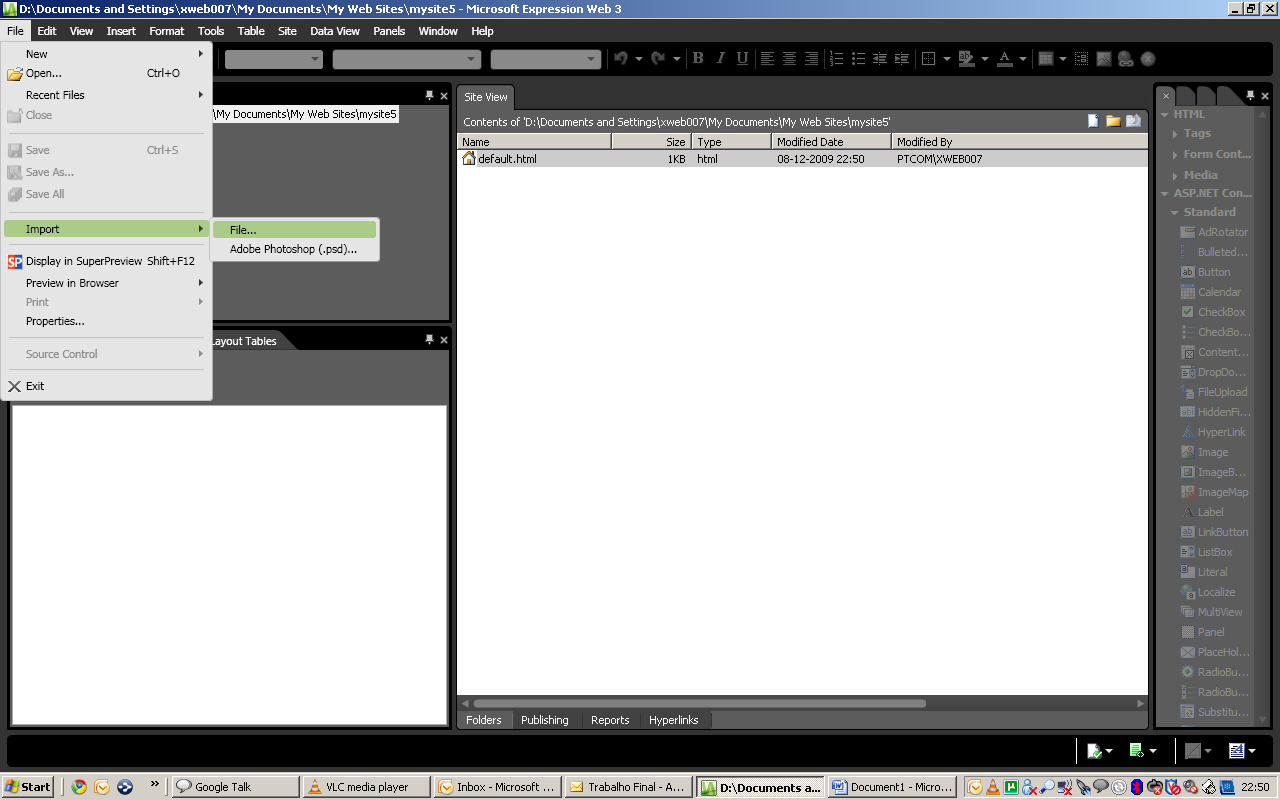 2º passo – Criação da página teste.aspx e drag-n-drop do control “formview”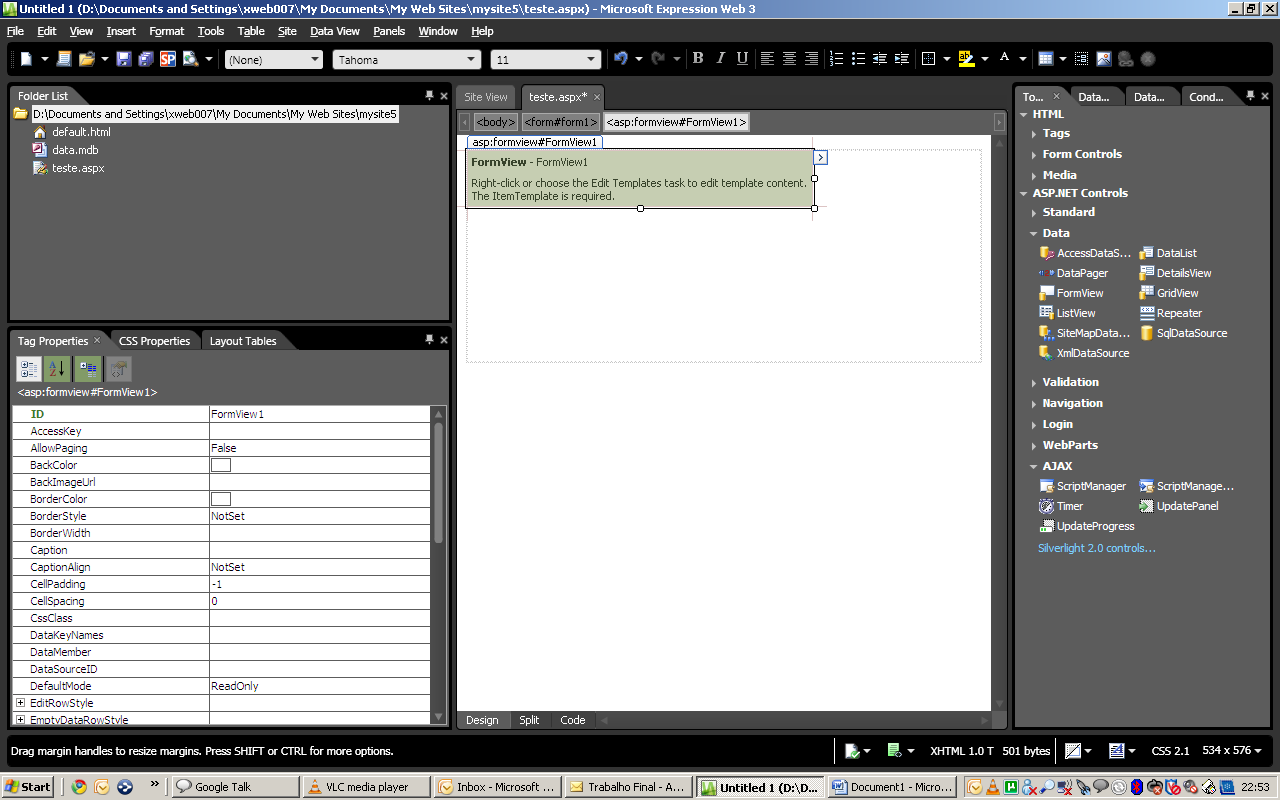 Selecção do data source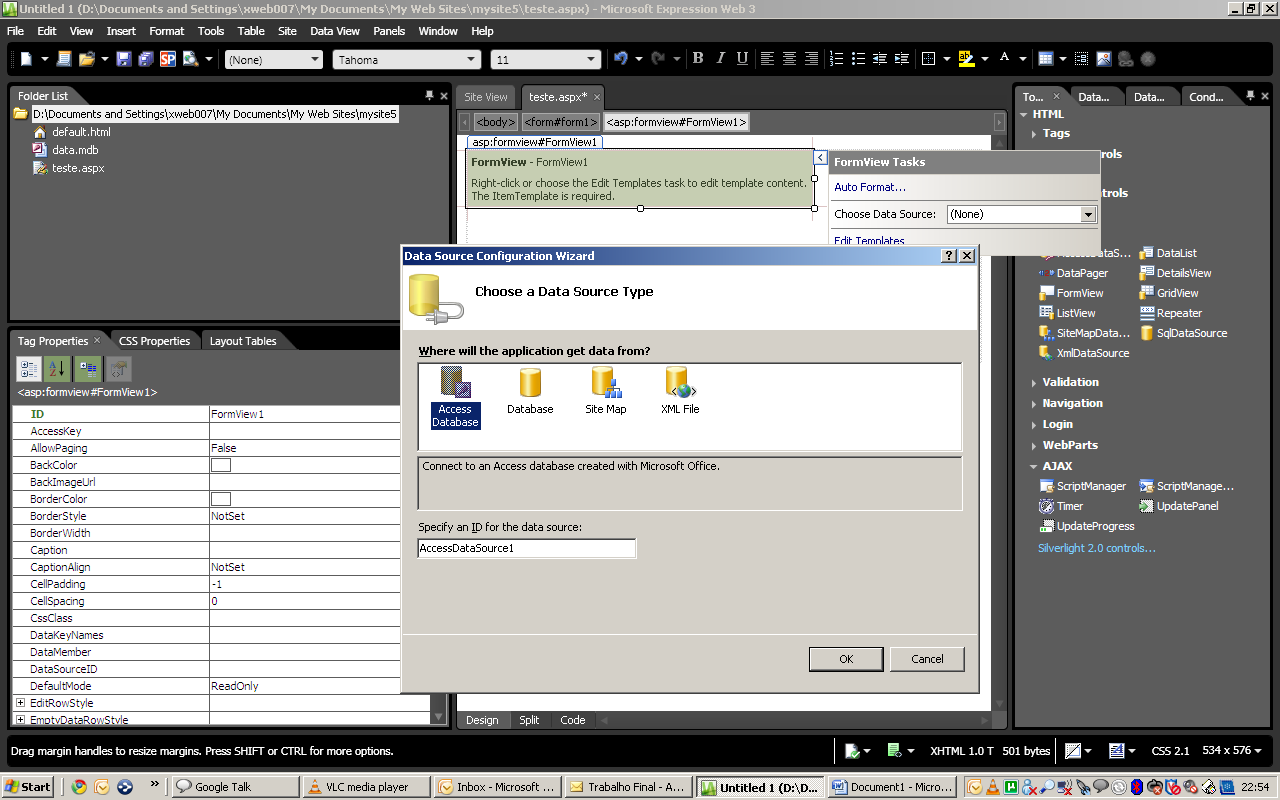 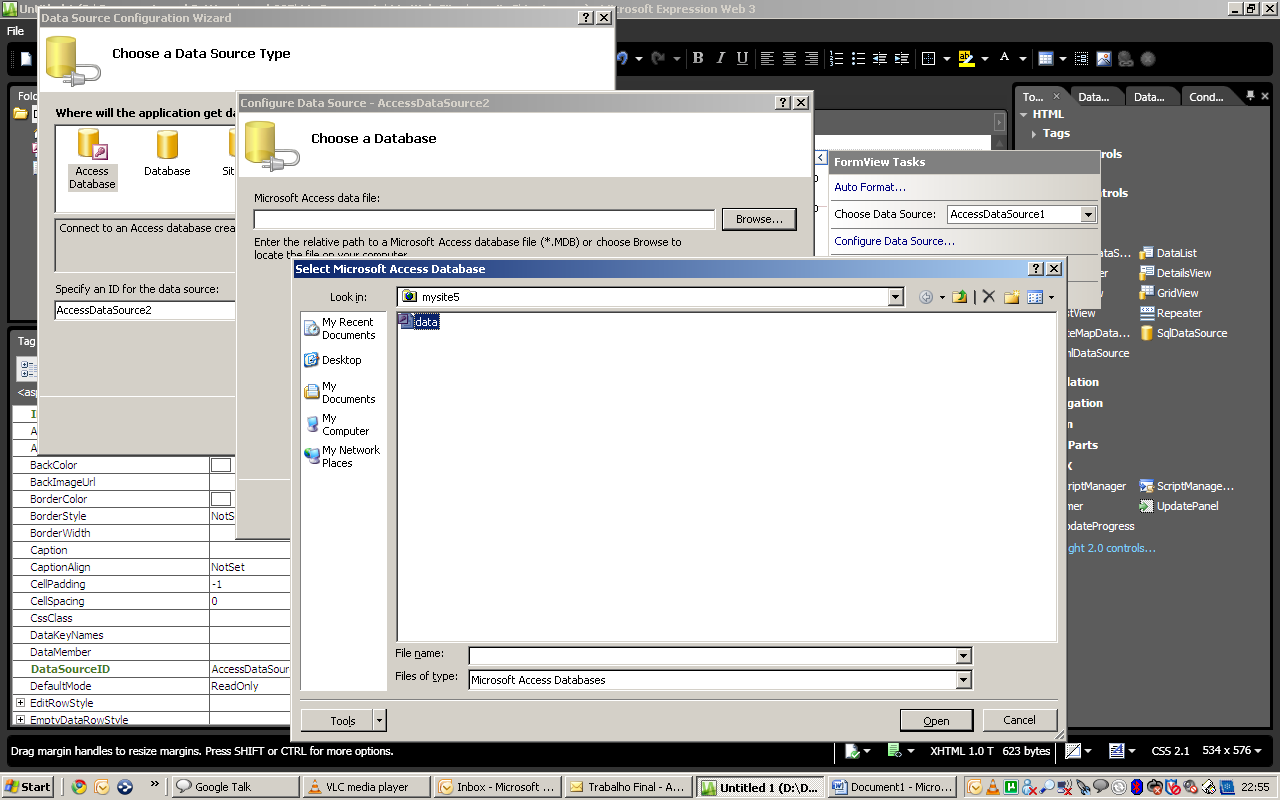 Selecção dos dados 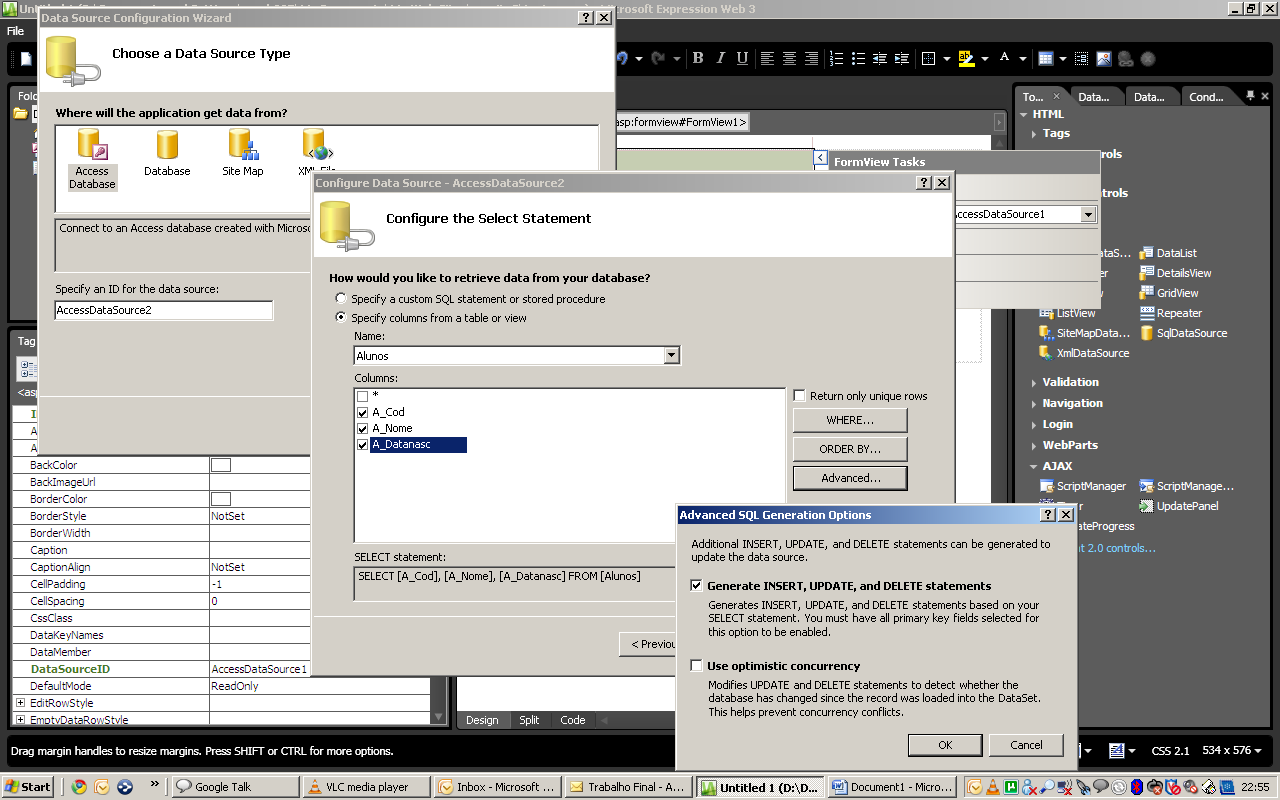 E voilá …